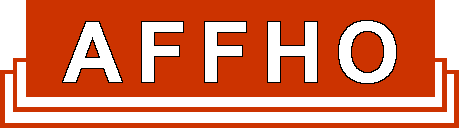 Australasian Federation of Family History Organisations IncPO Box 1394, Canberra, ACT,  2601 Australia secretary@affho.orgNOMINATION FORM 2023 COUNCILElection of one Representative from each of the six Australian States and two Territories and one from New Zealand (in accordance with Section 19.2(1) of the Constitution and the By-Laws)The ___________________________________________________________________________(Name of Society)Wishes to nominate:______________________________________________________________(Name (of nominee) in full)Address______________________________________________________________________________________________________________________________Post code_________________Phone Number________________________email address_______________________________Who is a current financial member of our Society, to represent ___________________________         (State/Territory/New Zealand)As a Councillor of the Australasian Federation of Family History Organisations IncSigned______________________________________________(President or Vice President)Signed______________________________________________(Secretary)I accept nomination to this position:Signed____________________________________________________Date________________I also nominate for the position of _________________________________________________(insert relevant position of President, Vice President, Secretary, Treasurer)Attach short biography of the nominee (a paragraph)This Nomination Form must be sent to the AFFHO Secretary before 4 April 2023. Scanned images of the form with signature may be sent by email to secretary@affho.org or posted to AFFHO, PO Box 1394, CANBERRA, ACT 2601.